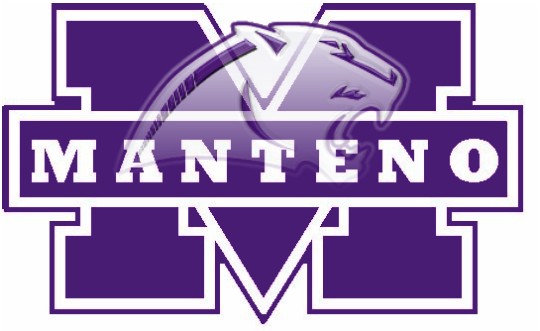 MANTENO HIGH SCHOOLCOURSE GUIDE2016-2017TABLE OF CONTENTSGraduation RequirementsGeneral Information on CoursesGrade Weights and Grading ScaleGuidelines for Schedule ChangesCourse Offerings by DepartmentCourse DescriptionsEnglishMathematicsScienceSocial SciencesPhysical and Health EducationAgricultureFamily and Consumer SciencesArtMusicTechnology and BusinessForeign LanguageSophomore BlockStudent Support ServicesSchool-To-Work ProgramKankakee Area Career Center CoursesKankakee Community CollegeGRADUATION REQUIREMENTS1.	Four years of high school attendance.1 	 2.	Students are required to complete a minimum of twenty-eight (28) credits.  	These credits shall include:	4	English 	3	Mathematics	3	Science	2	Social Sciences	3.5	P.E. (.5 credit granted each semester enrolled) 2	1 	Fine Arts (music, art, foreign language, vocational education)	.5	Health	1	Technology	.25	Driver Education	.25	Career Exploration	.5	WritingSophomore students will be required to pass the Sophomore Block of classes, consisting of one quarter credit for each of the following:  Driver Education and Career Exploration with a semester of Writing.Students who transfer into Manteno High School are subject to the requirements listed in item Number 2.  The Principal shall have final authority in determining transfer student graduation requirements and acceptance of transfer credits.Exclusive of transfer from other high schools, a student may earn up to three credits from an institution other than Manteno3.  Approval must be obtained in advance from the Counseling Office.______________________________1 Students may apply to the high school principal for early graduation upon completion of seven (7) semesters of school attendance and when they have met all graduation requirements.  Students must have been in attendance at Manteno High School for at least one full year.  The student shall file the petition by the first day of school.  Additionally, students applying for early graduation should note that only classes taken during the regular school day count toward graduation.  This means night classes and correspondence classes cannot be used as credits towards early graduation.  If a student fails a course, he or she is no longer eligible for early graduation.  As of the class of 2010, early graduates must enroll in a semester of English 12 during the summer before their senior year.2Exemptions may be granted for eleventh and twelfth grades students on an individual basis in order to enroll in an academic requirement for college admission.3Acceptable forms of credit may be issued from a summer school course at Manteno High School, local school districts, or American School correspondence courses.  In order to pursue one of these options, a student must have failed the course at Manteno High School first.GENERAL INFORMATION ON COURSESGRADE WEIGHTSWeighted courses are advanced courses that are designed to be academically challenging.  Weighted grades will be given to students receiving an A, B, or C only.  Students receiving a D will not receive a weighted grade.  Students desiring a rigorous program of study should take the courses listed below:English 9 Honors				Biology 2English 10 Honors			AP BiologyEnglish 11 Honors			AP ChemistryEnglish 12 Honors			Physics 2 	Robotics					Spanish II*, III, IVGeometry*				World History*Algebra 2 Honors				Trigonometry/Pre-CalculusAP Calculus"Weighted": course is grade weighted based upon defined acceleration in content and in expected student outcomes (achievement) when compared to other courses.*World History is no longer weighted starting with the class of 2018. Spanish II is no longer weighted starting with the class of 2019. Geometry is no longer weighted starting with the class of 2019. GRADING SCALEAll grades on report cards will be letter grades.  The following is our system of grading by letter:CLASS STANDINGSA student is classified as a freshman, sophomore, junior or senior according to the following credits earned:Freshman 0 – 6.5 creditsSophomore 7 – 13.5 creditsJunior 14 – 20.5 creditsSenior 21 + creditsGUIDELINES FOR SCHEDULE CHANGESStudents may add or drop a course with parent approval five days after the first day of school, as long as they meet minimum credit requirements.  Such schedule changes will only be made if an appropriate, alternate placement is available.  The counselors reserve the right to not make a schedule change.  Schedule changes are only made for the following reasons:Student took summer school or correspondence credit to meet requirementStudent needs class to graduateStudent needs class for admission into college (confirmation from college required)Student is entering the school-to-work programStudent is taking a class at Kankakee Community CollegeThe counselors will not be able to make schedule changes for the following reasons:Teacher preferenceChanged mind about elective choice COURSE OFFERINGS BY DEPARTMENTEnglish	Fundamentals of English 9*English 9English 9 HonorsFundamentals of English 10*English 10English 10 HonorsFundamentals of English 11*English 11English 11 HonorsFundamentals of English 12*English 12English 12 HonorsPublic SpeakingBroadcast Journalism 1, 2, 3Written Journalism 1Communications*Creative WritingMythologyCollege & Career PreparationReading*MathPre-AlgebraAlgebra 1Adv. Algebra IAlgebra 2Algebra 2 HonorsInformal GeometryGeometryDiscrete MathTrigonometry/Pre-CalculusProbability and StatisticsCalculusAP Calculus ABScienceBiology 1BBiology 1ABiology 2AP BiologyGeneral ScienceConceptual ScienceChemistry 1AP ChemistryPhysics 1Physics 2RoboticsBotanyEnvironmental ScienceSocial SciencesIntro to Social SciencesWorld HistoryFundamentals of U.S. History*U.S. HistoryFundamentals of Consumer Economics*EconomicsFundamentals of Civics*CivicsDiversity StudiesCurrent IssuesPsychology 1 & 2Intro to Social Science*Sociology 1 & 2Physical EducationHealth Boys’/Girls Physical EducationAdvanced Physical EducationFamily & Consumer SciencesOrient. To Family & Consumer Sci.Foods and NutritionGourmet FoodsAgricultureIntroduction to AgriscienceAnimal ScienceVeterinary Science Botany- Plant ScienceEnvironmental ScienceGreenhouse ManagementMusicConcert BandWind EnsembleFr-Soph ChorusJr. -Sr ChorusArtArt 1Advanced ArtForeign LanguageSpanish ISpanish IISpanish IIISpanish IVTechnology & BusinessFundamentals of Computer App.*Computer ApplicationsInformation ManagementWeb DesignComputer Programming IAdv.  Computer ProgrammingIntroduction to BusinessEntrepreneurship & Business Mgmt.MarketingAccounting IAccounting IISchool-to-WorkIndustrial TechnologyIndustrial TechnologyWeldingConstruction TechnologyManufacturing TechnologyHome Repair & MaintenanceDraftingSophomore BlockWritingFundamentals of Writing*Driver EducationCareer ExplorationSpecial Education Resource*Work Study*Kankakee Area Career CenterConstruction Technology 1 & 2Fire Rescue 1 & 2Computer Technology 1 & 2Child Development1 & 2Drafting + 3D Design 1 & 2Collision Repair 1 & 2Cosmetology 1 & 2CNA TrainingMedical Terminology & Skill Develop.Automotive Technology 1 & 2Welding 1 & 2Law Enforcement 1 & 2*Special education courses requiring an IEPENGLISHENGLISH COURSES BY GRADE LEVEL8001 – FUNDAMENTALS OF ENGLISH 9Grade Level: 9		Semesters: 2Credits: 1Prerequisite: Eligibility for special education services determined on an Individualized Education Plan.  This course teaches fundamentals in grammar and composition. Spelling and vocabulary development are emphasized. Comprehension skills are stressed through the reading of various types of literature.1001 – ENGLISH 9Grade Level: 9		Semesters: 2Credits: 1Prerequisite: None	This course includes the study of literature, grammar, and vocabulary.  Units on the short story, nonfiction, drama, poetry, and the library are studied.  A Shakespearean play and at least one novel are read and analyzed.  Outside reading is done from a reading list for a specified number of points.1003 – ENGLISH 9 HONORSGrade Level: 9		Semesters: 2Credits: 1G.P.A Calculation: weightedPrerequisite:	 8th grade teacher recommendationThis course includes the study of literature, grammar, and vocabulary. Units on the short story, nonfiction, drama, poetry, and the library are studied. A Shakespearean play and at least two novels are read and analyzed.  Outside reading is done from a reading list for a specified number of points. Compared to English 9, the pace is faster, the tests are formatted differently, and the outside reading points are doubled.1026 /1027 – COLLEGE AND CAREER PREPARATIONGrade Level: 9		Semesters: 2Credits: 1Prerequisite: NoneThis course is designed to improve the learning skills for all students.  Emphasis of the course focuses upon theinferential skills for literacy, mathematics, and other content area classes. Skills and concepts addressed will include: improved note-taking, effective time management techniques, study skills, problem solving, and the proper use of graphic organizers to foster concept development.  Students will be guided through a variety of assessments including essays, multiple-choice exams, and timed readings.  Placement in Advanced College andCareer Preparation will be based on English and Reading scores from the EXPLORE exam.8003 – FUNDAMENTALS OF ENGLISH 10Grade Level: 10		Semesters: 2Credits: 1Prerequisite: English 9, eligibility for special education services determined on an Individualized Education PlanThis course continues the grammar and vocabulary development from English 9. Writing skills are emphasized as students study paragraph development, and essay writing. Everyday writing skills are also developed. Reading skills are strengthened through the reading of various literature forms.1005 – ENGLISH 10Grade Level: 10		Semesters: 2Credits: 1Prerequisite:	 English 9 This course includes the study of literature, grammar and vocabulary.  Units of short stories, nonfiction, poetry, and drama are studied.  At least one novel and one Shakespearean play are read and analyzed.  Outside reading will be required from a specified list.   1007 – ENGLISH 10 HONORSGrade Level: 10		Semesters: 2Credits: 1G.P.A Calculation: weightedPrerequisite:	 English 9 Honors This course includes the study of literature, grammar and vocabulary.  Units of short stories, nonfiction, poetry, and drama are studied.  Two novels and one Shakespearean play are read and analyzed.  Outside reading will be required from a reading list for a specified number of points.  As compared to English 10, the pace is faster, the tests are formatted differently, and the outside reading points are doubled.  8005 – FUNDAMENTALS OF ENGLISH 11Grade Level: 11		Semesters: 2Credits: 1Prerequisite: English 10, eligibility for special education services determined on an Individualized Education PlanThis course reviews grammar and composition and teaches English skills necessary in the working world. Writing is stressed as students produce different types of written work including essays. Vocabulary development is stressed and a variety of literature forms are studied.1009 – ENGLISH 11Grade Level: 11		Semesters: 2Credits: 1Prerequisite: English 10This course will focus on the study of American literature.  It will also include vocabulary, grammar, and PSAE preparation.  Outside reading is done from a list for a specified number of points. 1011 – ENGLISH 11 HONORSGrade Level: 11		Semesters: 2Credits: 1G.P.A Calculation: weightedPrerequisite:	 English 10 Honors This course will focus on the study of American Literature.  It will also include vocabulary, grammar, and PSAE preparation.  Outside reading is done from a list for a specified number of points.  As compared to English 11, the pace is faster, the tests are formatted differently, and the outside reading points are doubled.	ADVANCED PLACEMENT ENGLISH LANGUAGE AND COMPOSITIONGrades: 12Credit: 1.0G.P.A calculation: weightedPrerequisite: A grade of B or better in English 11 Honors. It is also required the student have a minimum of 20 on the ACT English and 22 on the ACT Reading. An AP course in English Language and Composition engages students in becoming skilled readers of prose written in a variety of rhetorical contexts, and in becoming skilled writers who compose for a variety of purposes. Both their writing and their reading should make students aware of the interactions among a writer’s purposes, audience expectations, and subjects, as well as the way genre conventions and the resources of language contribute to effectiveness in writing.  This class prepares students to take the AP Language and Composition exam if they choose. This course meets the requirement for a fourth year of English. ENGLISH 12 – COLLEGE PREPARATORTY  Grades: 12Credit: 1.0G.P.A calculation: NormalPrerequisite: None College Preparatory English develops students’ reading, writing, and thinking skills for the purpose of a successful transition to the college learning environment.  Reading emphasis will cover strategies for fiction, poetry, and non-fiction selections.  Writing assignments will cover personal statements, college application essays, formal, persuasive writing (multiple sources required), annotated bibliographies, and reflective responses.  Vocabulary development through suffix, root, prefix analysis and synthesis will build on foundations created by English 9-11.  Student selected reading will reinforce vocabulary in context skills and provide exposure to material connected with students’ interests.  Questioning strategies and rhetorical analysis will provide students with background needed to broaden their abilities to think about reading and writing.  Community connections may include: visits from local college faculty presenting to students and recent graduates who currently attend college returning to discuss experiences. *Students planning on attending a 4 year college or a 2 year college with intentions to transfer to a 4 year college upon successful completion at the 2 year college level. ENGLISH 12 – CAREER READING AND WRITINGGrades: 12Credit: 1.0G.P.A calculation: NormalPrerequisite: NoneBusiness and Technical Reading and Writing improve students’ communication skills based on their career interests.  The class will facilitate the transition from academic reading, writing, and speaking/listening skills to workplace requirements.  Students will analyze and produce career centered documents such as letters, memoranda, proposals, presentations, editorials, and reports.  Students will work on individual and collaborative projects that reflect the needs of professional audiences.  Vocabulary development through suffix, root, prefix analysis and synthesis will build on foundations created by English 9-11.  Student selected reading will reinforce vocabulary in context skills and provide exposure to material connected with students’ interests.  Community connection ideas may include: business professionals interviewing students/reading resumes and recent graduates who are in the work world returning to discuss experiences.8007 – FUNDAMENTALS OF ENGLISH 12Grade Level: 12		Semesters: 2Credits: 1Prerequisite: English 11, Eligibility for special education services determined on an Individualized Education PlanIn this course students review the grammar and composition skills needed after high school. Students also study a variety of literature. Writing skills and vocabulary development continue to be stressed.1022 – PUBLIC SPEAKINGGrade Level: 11-12	Semesters: 1Credits: 0.5Prerequisite: Grade of C or higher in both semesters of English.This 18 week course will cover a variety of skills associated with communication. Students will learn how to plan, present, and analyze a variety of speeches including informative, persuasive, personal experience, special occasion, and impromptu.  Students will also gain interpersonal speaking skills through reading, journaling, and class discussion.8049 – COMMUNICATIONSGrade Level: 9-12	Semesters: 1Credits: 0.5Prerequisite: Eligibility for special education services determined on an Individualized Education Plan This 18 week course will provide students with the opportunity to develop and present a variety of speeches.  The course will teach students how and why humans communicate.  Students will increase their knowledge of all aspects of communication both verbal and nonverbal.1017 – BROADCAST JOURNALISM 1Grade Level: 10-12	Semesters: 2Credits: 1Prerequisite: Grade of “B” or better in English or written permission from the instructor.  Application required.This course is designed for students to learn more about and develop their written and spoken communication skills.  Students will devote their time to the production of the school newspaper, the Paw Print, as well as the news and entertainment program, Panther Vision.  Students will learn the basic of producing, writing, and directing news and entertainment segments for the regular broadcast show.1019 – BROADCAST JOURNALISM 2Grade Level: 11-12	Semesters: 2Credits: 1Prerequisite: Broadcast Journalism 1.A year-long, hands-on course dedicated to the production of a number of televised specials including the Senior Video and Winter Break Special.1020 – BROADCAST JOURNALISM 3Grade Level: 11-12	Semesters: 2Credits: 1Prerequisite: Broadcast Journalism 1.A year-long, hands-on course dedicated to the production of a number of televised specials including the Senior Video and Winter Break Special. 1050 - Written Journalism 1Grade Level:  11-12        Semesters: 2Credits: 1 Prerequisite: Credit earned in English 10 and Sophomore WritingStudents will compile information throughout the year to document the happenings at MHS.  Students will be expected to write stories on the student online newspaper to correspond with the clubs, athletics, and academics that occur at MHS.  In addition, students and faculty will be highlighted.  Students will learn the basics on advertising and will participate in gathering advertising to help cover the costs of production of the yearbook.  In addition, the course will address the topics of layout and design, editing, writing, photo-journalism, and graphic arts, copyright law, cropping, and editing.  Students will also assemble the student yearbook and do the writing of copy for this. Students will participate in selling the yearbook to the student body. 1024 – MYTHOLOGYGrade Level: 9-12	Semesters: 1Credits: 0.5Prerequisite: NoneThis course provides an introduction to Greek mythology.  It covers the major gods and goddesses, the most popular Greek myths, and the main Greek writers of mythology.  In addition, students research the influence of Greek mythology on literature and advertising today.1025 – CREATIVE WRITINGGrade Level: 9-12	Semesters: 1Credits: 0.5Prerequisite: Students must have at least a B in previous English classes or have written consent from the teacher.  In this course, students will learn the art of writing creatively in three genres: poetry, short stories, and drama.  Students will also read, study, and respond to various authors to enhance their own writing skills as well as learning new literary devices. 8017 – FUNDAMENTALS OF VIDEO LITERATUREGrade Level: 9-12	Semesters: 2Credits: 1Prerequisite:	 Eligibility for special education services determined on an Individualized Education PlanVideo literature will provide students the opportunity to be exposed to literature through the medium of video inaddition to printed books. Emphasis will be placed on analyzing videos, doing character analyses, character descriptions, and character motivations, and studying plot development. Students will also compare and contrast novels and videos. Writing analyses and reviews of the stories will be done extensively with special attention placed on grammar and paragraph development.8008 – READINGGrade Level: 9-12	Semesters: 2Credits: 1Prerequisite:	 Eligibility for special education services determined on an Individualized Education Plan and teacher recommendation.  Course may be repeated with teacher permission.This course is designed to help the struggling reader improve basic reading competencies. Topics to be covered include a review of decoding skills, vocabulary activities, reading strategies, and reading comprehension activities that can be applied to academic subject areas.MATHEMATICSCALCULATOR POLICYStudents enrolled in Algebra I, Pre-Algebra, and Informal Geometry classes are encouraged to have a scientific TI-30X calculator or a TI-83+.  Students enrolled in Algebra II, Pre-Calculus, and Calculus classes are encouraged to have a TI-83+.  It is also expected that all math students use a pencil in class at all times.MATHEMATICS COURSES BY GRADE LEVEL2003 – PRE-ALGEBRAGrade Level: 9-12	Semesters: 2Credits: 1Prerequisite:	 NoneA beginning study of the topics of Algebra.  This course includes selected topics of Algebra 1, with a greater emphasis on the review of arithmetic skills.  This course does not count as an Algebra credit towards college requirements.2005/2006 – ALGEBRA I (Double Blocked)Grade Level: 9-12	Semesters: 2Credits: 1Prerequisite:	 8th Grade Pre-AlgebraAlgebra is a course that will emphasize the skills, techniques and applications of The Common Core Standards in Mathematics. Topics include: structures in expressions, arithmetic with polynomials and rational expressions, creating equations, and reasoning with equations and inequalities. Students will use and develop problem solving and critical thinking skills to build their understanding of these topics. This is a course that is designed to prepare students for Geometry or Informal Geometry and Algebra 2.2001/2002 –ADV. ALGEBRA I (Double Blocked)Grade Level: 9-12	Semesters: 2Credits: 1Prerequisite:	 8th Grade Algebra or Pre-Algebra with teacher recommendation and appropriate EXPLORE assessment score.Advanced Algebra 1 is an in-depth course that will emphasize the skills, techniques and applications of The Common Core Standards in Mathematics. Topics include: structures in expressions, arithmetic with polynomials and rational expressions, creating equations, and reasoning with equations and inequalities. Students will use and develop problem solving and critical thinking skills to build their understanding of these topics. This is a rigorous, fast pace course that is designed to prepare students for Geometry and Honors Algebra 2.2017 – ALGEBRA 2Grade Level: 10-12	Semesters: 2Credits: 1Prerequisite: Algebra 1This course is designed to strengthen algebraic skills while advancing to new topics. The introduction and use of a graphing calculator is heavily incorporated into the curriculum as well.  Topics studied will include linear equations and inequalities, absolute value equations and inequalities, quadratic equations, functions and relations, systems of equations, matrices, exponents and radicals, exponential and logarithmic functions, and polynomials and polynomial functions.  A TI-83 PLUS or TI-84 PLUS graphing calculator is required.2007 – ALGEBRA 2 HONORSGrade Level: 10-12	Semesters: 2Credits: 1G.P.A calculation: weightedPrerequisite:	 Algebra 1 with a grade of “A” or “B” and appropriate EXPLORE or PLAN assessment score.This class follows the description of Algebra II while moving at a faster pace.  Additional topics include logarithms and rational expressions.  This class is designed to prepare students for Pre Calculus/Trigonometry.  A TI-83 PLUS or TI-84 PLUS graphing calculator is required.2012 – INFORMAL GEOMETRYGrade Level: 10-12	Semesters: 2Credits: 1Prerequisite: Algebra 1	This is a study of the two and three-dimensional world from a mathematical point of view.  Content includes:  communication of mathematics through modeling, diagrams, and equations.  Measurement with a variety of instruments and conversion of units of measure.  Introduction to logic and reasoning.  Lines and angles both in the plane and in the space.  Polygons including angles, perimeter, and area.  Similarity with ratio and proportions.  Circles including angles, segments, circumference, and area.  Solid geometry including surface area and volume.  This course does not satisfy the geometry requirement for the per-calculus course or for college admissions.2011 – GEOMETRYGrade Level: 10-12	Semesters: 2Credits: 1G.P.A calculation: weightedPrerequisite:	Algebra 1Geometry is the study of the properties of points, lines, planes, and angles.  Students will relate and apply geometric concepts to algebra, statistics, probability, and discrete mathematics.INSTUCTIONAL ALGEBRA/GEOMETRY Grade Level: 9-12	Semesters: 2Credits: 1Prerequisite: Eligibility for special education services determined on an Individualized Education PlanThis class covers basic Algebra and Geometry skills with emphasis on the review of arithmetic skills.  2019 – DISCRETE MATHGrade Level: 11-12	Semesters: 2Credits: 1Prerequisite: Algebra 2 or Algebra II HonorsThis course is designed for four-year and junior college intending students who neither require trigonometry for admission nor intend to study Calculus. However, students who intend to pursue mathematics, science, or engineering majors can enrich their secondary mathematics experience in this course.  Topics include set theory, logic, graph theory, number systems, and probability.  The semester course offerings are non-sequential. A TI-83 PLUS or TI-84 PLUS graphing calculator is required.2013 – TRIGONOMETRY/PRE-CALCULUSGrade Level: 11-12	Semesters: 2Credits: 1G.P.A calculation: weightedPrerequisite:	 Algebra II or Algebra II HonorsTrigonometry is a preparation for the study of calculus and other higher level mathematics, and is essential for the study of physics and engineering.   Study is made of both the analytic and practical applications of trigonometry. This course is also presented as a preparation for Calculus using an algebraic background.  There will be an introduction to limits, derivatives, and integrals if time permits.  It is highly recommended that the student have earned an A or B in Honors Algebra II.  A TI-83 PLUS or TI-84 PLUS graphing calculator is required.2016- PROBABILITY AND STATISTICSGrade Level: 11-12	Semesters: 2Credits: 1Prerequisite: Algebra II	This course is structured for those students who desire an introduction to statistics and do not plan on taking the Advanced Placement Statistics Exam during the given school year. This course will supply the students with the skills necessary to analyze many life situations in a data-driven world. Students are introduced to the major concepts and tools for collecting, analyzing, and drawing conclusions from data. Students are exposed to four broad conceptual themes: 1. Producing data. 2. Organizing data. 3. Statistical probability. 4. Drawing conclusions - inference.  A TI-83 Plus or TI-84 Plus graphing calculator is required. 2020- CALCULUSGrade Level: 12	Semesters: 2Credits: 1Prerequisite: Pre-Calculus/Trigonometry	This course introduces concepts of differentiation and integration and their applications to solving problems; the course is designed for students wanting an introduction to calculus. Topics include functions, graphing, differentiation, and integration with emphasis on applications. Upon completion, students should be able to demonstrate an understanding of the use of basic calculus and technology to solve problems and to analyze and communicate results.2015 – ADVANCED PLACEMENT CALCULUS ABGrade Level: 12		Semesters: 2Credits: 1G.P.A calculation: weightedPrerequisite: Trigonometry and Geometry; Senior standing	The curriculum of the Calculus course is designed to prepare each student for the Advanced Placement Calculus exam in May.  By taking this exam, each student has the chance to earn college credit.  Three main areas will be covered: 1) Functions, including limits of functions; 2) Differential Calculus and applications of differentiation; and 3) Integral Calculus and its applications – Transcendental functions (such as trigonomic, logarithmic, and exponential functions) will also be covered. If testing fee is paid, the advanced placement exam can be taken as a part of this course. This course is a yearlong course and cannot be dropped after one semester.SCIENCESCIENCE COURSES BY GRADE LEVEL3001 – BIOLOGY 1B Grade Level: 9		Semesters: 2Credits: 1Prerequisite: NoneBiology 1B is the study of living things from the tiniest bacterium to the largest tree.  In addition, basic laboratory skills and techniques are introduces, organisms are dissected, and math and writing skills are implemented.  If a student has received credit for Biology 1A, he or she may not receive credit for this course.3007 – BIOLOGY 1AGrade Level: 9		Semesters: 2Credits: 1Prerequisite: NoneBiology 1A is a stepped up version of Biology 1B designed for students who are college bound.  It is run at a faster pace with more detail required in the laboratory work.  The study of living things is backed up with dissections, research reports and product comparison labs.  If a student has received credit for Biology 1B, he/she may not receive credit for this course.3011 – HUMAN ANATOMY & PHYSIOLOGYGrade Level: 11-12	Semesters: 2Credits: 1G.P.A calculation: weightedPrerequisite: Grade of C in Biology 1 or permission from the instructor.  Must take before or simultaneously: Physics 1 and Chemistry 1An advanced science in which students will study the systems of the human body, the anatomy of each system, and the relationships that exist between all of the organs in each organ system & their function to maintain homeostasis within the body. It is an interesting and very valuable course for anyone interested in health, nursing, medicine, dentistry, physical therapy, lab technology, radiography, ultrasound technology, and a host of other occupations.  Basic laboratory skills and techniques are applied, dissections are performed, and writing skills are implemented.  3009 – ADVANCED PLACEMENT BIOLOGYGrade Level: 11-12               Semesters: 2Credits: 1G.P.A calculation: weightedPrerequisite: Grade of B in Biology 1A (Biology 2 Recommended), Must take before or simultaneously: Physics 1 and Chemistry 1Topics of study include ecology and behavior, biochemistry, plants, the cell, photosynthesis and respiration, mitosis/meiosis, classical genetics, modern genetics/biotechnology, classification and the kingdoms, evolution and human metabolism.  Students are prepared for the AP Biology exam given in May.  Students may receive college credit for an introductory biology course if they do well on the exam.  In addition to the study of these topics, 12 labs will be performed.  If testing fee is paid, the advanced placement exam can be taken as a part of this course.3003 – EARTH SCIENCEGrade Level: 10-12	Semesters: 2Credits: 1Prerequisite: NoneGeneral Science focuses on the study of the earth, the atmosphere, and space.  Basic laboratory skills are introduced as students build models, react chemicals with rocks, and use chemicals to produce ‘volcanoes’ and many other activities.  This course is offered as an alternative to Physics 1 or Chemistry 1 for those students who do not have the required math.3021 – CONCEPTUAL SCIENCEGrade Level: 10-12	Semesters: 2Credits: 1Prerequisite: NoneConceptual Science is a basic study of physics and chemistry.  Laboratory skills are continued as students utilize activities to inquire into the basic laws of motion and matter.  This course is offered as an alternative to Physics 1 and chemistry 1 for those students who do not have the required math.3023/3024 – PHYSICS 1Grade Level: 9-12	Semesters: 2Credits: 1Prerequisite: Biology 1, Algebra 1 (co-requisite)Physics 1 is a lab course in the study of physics.  Topics covered in this course include the fundamentals of motion and forces, energy and work, waves, sound, electricity and magnetism.3015 – PHYSICS 2Grade Level: 10-12	Semesters: 2Credits: 1Prerequisite: Grade of C in Physics 1 or permission of instructor.  Must take before or simultaneously: Biology 1, Chemistry 1, and Algebra 2 (co-requisite)This course studies the relationship of matter and energy as expressed in moving objects, light, sound, magnetism, and electricity.  There are numerous lab activities.3005/3006 – CHEMISTRY 1 Grade Level: 10-12	Semesters: 2Credits: 1Prerequisite: Algebra 1, Biology 1A or B. Must take before or simultaneously: Physics 1 Chemistry is the study of matter.  Chemistry 1 focuses on the basics of the metric system, the factor-label method of problem solving, the atom, chemical nomenclature, chemical reactions and stoichiometry.  The concepts are backed up by projects and lab activities.3017 – ADVANCED PLACEMENT CHEMISTRYGrade Level: 10-12	Semesters: 2Credits: 1G.P.A calculation: weightedPrerequisite: Grade of B in Chemistry.  Must take before or simultaneously: Physics 1, Biology 1, and Algebra 2AP Chemistry is designed to meet the objectives of a first-year college general chemistry course. College levelmaterials are used and the curriculum is established by the National College Board. Preparatory work for this course will be assigned for students to complete during the summer prior to the school year in which they are enrolled in this course. Laboratory work is an integral and required part of the course and is highly analytical in nature. Students should have an interest in the sciences along with a well-established work ethic for success in thiscollege level course. AP Chemistry prepares the student to take the AP Chemistry Exam in May. Success on this exam may entitle the student to college credit, advanced college placement, or both.
9007 – BOTANYGrade Level: 10-12	Semesters: 2Credits: 1Prerequisite: Grade of C or better in previous science classThe fall semester begins with covering plant identification and how plants grow in relation to science.  The principles of Botany are heavily emphasized throughout the year by using biological plant science experiments.  Labs would include managing plant growth, reproduction in plants, stimulation plant growth, hydroponics and understanding the effects of soil on plant growth to name a few.  Hands on opportunities will allow students an experience on how plants affect their lives through floral design, landscape design and sports turf management. FFA membership is also required. SAE projects required. OBJECTIVES: Students will be able to –Explain the process of photosynthesisDescribe the process of respiration in plantsIdentify 150 different plant speciesExplain the factors that affect plant growthDesign a gardenApply horticultural skills into their livesUnderstand the role of research in horticultureExplain how plants grow, reproduce, and germinate9003 – ENVIRONMENTAL SCIENCE Grade Level: 10-12	Semesters: 2Credits: 1Prerequisite:  Recommended Introduction to Agri-science, Food Science and Natural Resources This course examines the relationship of agriculture, the environment and natural resources. The impact of plant and animal production practices on the environment and the adoption of practices leading to improved air, land, and water quality are investigated.  Areas of emphasis include:  types of ecosystems, management of waste, chemical use, soil conservation, land uses and regulations, and water and air quality, growing and managing tree forests, and hunting and fishing as a sport.  Encouraging students to be conscious and concerned about the environment and recognizing the need to conserve the environment and its resources will be a theme throughout. Student knowledge and skills are developed in: understanding natural resources and its importance; fish, wildlife, and forestry management and conservation; and exploring outdoor recreational enterprises. The fall semester begins with the study of our ecosystem and how it operates.  Wildlife and recreation management emphasize the benefits of wildlife with the ecosystem in addition to population management and recreational enterprises.  Then we study water quality and sewage treatment and its effects on the environment.  FFA membership is required. SAE project is required. OBJECTIVES: Students will be able to – Understand the ecosystem in which we live and its principlesUnderstand the importance of soilConduct a water quality testCreate a habitat for a selected species Develop skills and understand the various processes of food scienceIdentify how air pollution is caused and what we can do to resolve the problemExplain why conservation is a relevant and important topicDemonstrate the knowledge to pass the hunting safety testUnderstand hunting ethicsDemonstrate the knowledge to earn a fishing license Identify what type of environment 10 different types of local fish live inIdentify 30 trees by leaf identificationIdentify food and environment requirements for 5 different game birdsSOCIAL SCIENCESSOCIAL SCIENCE COURSES BY GRADE LEVEL4001 – INTRODUCTION TO SOCIAL SCIENCESGrade Level: 11-12	Semesters: 1Credits: .5Prerequisite: Eligibility for special education services determined on an Individualized Education PlanThis course is offered to any student.  The student is introduced to seven different social sciences such as psychology, sociology, and political science.  Units on thinking and study skills are also included.  Experiments in and out of class are done to develop a fuller understanding of the different readings.  Students will also learn how life is influenced by each of the social science disciplines.4003/4004 – WORLD HISTORYGrade Level: 9-12	Semesters: 2Credits: 1G.P.A calculation: weighted for classes of 2016 and 2017Prerequisite: None*Starting with the class of 2018 World History will no longer be a weighted course.  This course emphasizes the history of Western Civilization.  Students will analyze important events from the Prehistoric Age through World War I.  Items covered will include Ancient Egypt, The Roman Empire, The Middle Ages, The Enlightenment, The French Revolution, and Exploration and Colonization.CULTURAL GEOGRAPHYGrades : 9-10Credit: 1.0Prerequisite: NoneThis course is designed to help students learn the major regions of the world, as well as, compare and contrast, analyze, and evaluate those regions through various themes. Students will combine a survey of geographic principles as it pertains to the physical aspects, economic systems, and political systems of the world. Topics of study will include, but not limited to map skills, world religions, regional histories, economics, political science, demographics, population trends, and geography. ADVANCED PLACEMENT U.S HISTORYGrades: 11Credit: 1.0G.P.A calculation: weightedPrerequisite: A grade of B or better in both English 9 (all levels) and English 10 (all levels). It is also recommended the student has met the College Readiness Benchmarks in both English and Reading on the PLAN and ACT exams.Advanced Placement U.S History is designed to provide students with the analytical skills and factual knowledge necessary to deal critically with the problems and materials in U.S History.  Students will explore events of U.S. history through the use and analysis of documents, images, quantitative data, and other primary sources as it applies to the major political, social, intellectual, and economic themes in U.S History. This course is also designed to replicate the academic rigor of a two semester college experience as focus will be placed on the development of college level reading and writing skills. This course prepares the student for the Advanced Placement United States History examination. This course may involve summer reading and writing assignments that must be completed by a designated date. 4005/4006 – UNITED STATES HISTORYGrade Level: 11-12	Semesters: 2Credits: 1Prerequisite: Junior or Senior standingU.S. History is a required course for graduation and is offered in the Junior year.  This course traces the rise of the United States as a nation to its position of world leadership.  Emphasis is placed on the U.S. History since the Civil War.  8013 – FUNDAMENTALS OF UNITED STATES HISTORYGrade Level: 11-12	Semesters: 2Credits: 1Prerequisite: Eligibility for special education services determined on an Individualized Education PlanThis course traces the rise of the United States as a nation to its position of world leadership.  Emphasis is placed on U.S. History since the Civil War.  This course is required for graduation.8016 – FUNDAMENTALS OF CONSUMER ECONOMICSGrade Level: 11-12	Semesters: 1Credits: .5Prerequisite: Eligibility for special education services determined on an Individualized Education PlanThis course will help students develop the skills necessary to become a wise consumer.  Concepts covered include career planning, payroll and personal income taxes, banking services, investing, credit, budgeting, insurance, housing, owning and operating an automobile, and consumer rights.  Real life simulations will be incorporated into the class.  This course is required for graduation.4012 – ECONOMICSGrade Level: 12		Semesters: 1Credits: .5Prerequisite: NoneThis is the study of economics as a social science.  This course includes heritage, production, income, money and banking, government finance, trade, and insurance.  Economics is required for graduation.8015 – FUNDAMENTALS OF CIVICS Grade Level: 12		Semesters: 1Credits: .5Prerequisite: Eligibility for special education services determined on an Individualized Education PlanAll government structures – federal, state, and local – will be discussed.  The course explains their functions and powers.  In addition, this course discusses the responsibilities and privileges of American citizenship.  This class is required for graduation and students must pass tests on the Flag, the United States Constitution, and the Illinois Constitution.4011 – CIVICSGrade Level: 12		Semesters: 1Credits: .5Prerequisite:  Senior class standingCivics is a required semester course mandated by the state and Manteno High School.  The course outlines good citizenship, the foundation of our government, how our government works today at the federal, state, and local levels, and what is going on in the world around us through current events.  Students must take and pass the U.S. Constitution, Illinois Constitution, and Flag tests.4007 – PSYCHOLOGY 1Grade Level: 10-12	Semesters: 1Credits: .5Prerequisite:  Sophomore, Junior or Senior standingThis course will examine human nature, personality, clinical psychology, and contemporary areas of research.  It will study the history and applications of the four major schools of psychology and their leaders.  This class will also explore concepts of behavior and emotion and will encourage students to relate the study of psychology to themselves and to their society and culture.4008 – PSYCHOLOGY 2Grade Level: 11-12	Semesters: 1Credits: .5Prerequisite:  Junior or Senior standingThis course is an introduction to psychology that will examine personality, human development from infancy to adulthood, abnormal psychology, clinical psychology and the relevance of the study of psychology to the individual and their choices in life.8051 – FUNDAMENTALS OF SOCIOLOGYGrade Level: 9-12	Semesters: 1Credits: .5Prerequisite:  Eligibility for special education services determined on an Individualized Education PlanThis course will study groups as they relate to society and the issues they raise. We will examine social issuesimportant to students, as well as studying social structure, and social interaction.4013 – SOCIOLOGY 1Grade Level: 10-12	Semesters: 1Credits: .5Prerequisite:  Sophomore, Junior or Senior standingThis course will study groups as they relate to society and the issues that they raise.  We will examine social issues pertinent to the students, as well as study social structure, social interaction, social organization, population and ecology.4014 – SOCIOLOGY 2 Grade Level: 11-12	Semesters: 1Credits: .5Prerequisite:  Junior or Senior standingThis course will examine society as it relates to the individual and how it affects groups and individuals.  We will study social stratification by comparing many different theories of society.  We will study race and ethnicity as well as gender inequality and age divisions.  We will study social movements and we will conclude with the study of communities and the ideal social change.4015 – DIVERSITY STUDIESGrade Level: 11-12	Semesters: 1Credits: .5Prerequisite:  Junior or Senior standingRegardless of your chosen profession, demands an awareness of, and an appreciation for, the spectrum of issues related to gender and diversity. The course will focus on the tradition of diversity, present and future diversity, prejudice and discrimination and their effects on the individual and society, assimilation vs. pluralism, hate crimes, the importance of the civil rights movement, and religion tolerance and intolerance. This class encourages self-exploration and prepares the learner to work in a diverse environment.  Specific minorities will be examined such as Hispanic-Americans, African-Americans, Native Americans, and women.  The course is designed to help students develop an appreciation for our diversity and to recognize it as a strength. In addition to an analysis of majority/minority relations in a multicultural context, the primary topics of race, ethnicity, age, gender, class, sexual orientation, disability, and religion are explored.The student will be challenged to answer the question, “How will I deal with cultural diversity?”4016 – CURRENT ISSUESGrade Level: 11-12	Semesters: 1Credits: .5Prerequisite:  Junior or Senior standing. Students must have a parent Internet access permission form on file with the school.Current Issues is a survey course of the events that are occurring during our present time in history with an emphasis on events that have impacted our world in the last twenty years.  Emphasis will be on those events of the present time that change, modify, and/or regulate people’s daily lives. Current Issues will attempt to: (1) place current events within a historical perspective; (2) predict the implications of these events; (3) suggest future action by the individual and institutions for change.PHYSICAL AND HEALTH EDUCATIONPHYSICAL EDUCATION COURSES BY GRADE LEVELPhysical Education Rules/GradingDress – All students who take P.E. must obtain and bring to P.E. each day the proper gym clothing and shoes.  The required uniform is the school physical education uniform which is ordered during the pre-registration process or from one of the physical education teachers.  Proper shoes will be clean athletic shoes made for use on a gymnasium floor only.  Students are advised to bring an older pair of shoes to be worn outside.Dressing in ANY clothing other than the required uniform will be considered NO DRESS, and the student will receive a zero for the day.  P.E. shirt must have sleeves and be in suitable condition.  P. E. Short’s waist band must be worn on or above the hip bone.Tardiness – Students are expected to be dressed and on time for the beginning of each class period.Participation – Students are expected to participate in all activities on a daily basis unless he/she is excused for medical reasons.  Please note that any student who needs to be excused for more than one class day must have a note from a physician.  Students who are medically exempt for class will be required to complete a written or other academic assignment on a day-to-day or week-to -week basis. In accordance with the student handbook, please note that “If a student cannot participate in P.E., he/she will also not be allowed to participate in an athletic activity.”Skills/Skills Tests – throughout the course of the year, students will be participating in a variety of activities.  At various times students will be required to perform skills tests as a portion of their grade for the unit.  At other times, their participation will be used as a basis for this portion of the grade.Written Tests – Because we are teaching a variety of lifetime activities, it is important that students know and understand the rules of the activity.  Therefore, written tests will be given over rules, regulations, and game play strategies.Grading – Students will be graded on each of the areas listed above, dress, tardiness, participation, Skills/Skills tests, and written tests.  Dress, Tardiness and Participation will be daily grades worth a total of 10 points per day.  These areas will be worth 80% of the final grade.  Skills/Skills Test and Written Tests will be worth 20% of the final grade.Daily Grades – Grades will be taken daily on a 10 point basis4 points for fitness activity5 points for game participation activity1 point for showeringDiscipline – Any student not dressed will received the following discipline1st offense – 0 for the day and parent contacted2nd offense – 0 for the day and after school detention3rd offense and all after – 0 for the day, Saturday detention issued and grade is lowered one          letter gradeConduct – Physical Education is a class and is calculated into the grade point average; therefore, students are expected to conduct themselves in a manner that is conducive to learning.  Inappropriate behaviors will be dealt with through warnings, detentions, or dismissal from class depending upon the severity of the misbehavior.Physical Education ExemptionsEleventh and twelfth grade students, on an individual basis, may be excused from physical education to enroll in an extra class which is required as an entrance requirement for a college he or she wishes to attend or fulfillment of graduation requirements necessitating he or she take another academic course.  **All exemptions are only given with the approval of the principal.Any student who is medically exempt from physical education will be placed on academic P.E. status; this requires reports, tests, etc. Extended situations may result in the student being placed in an alternative class. 9905 – HEALTH EDUCATION Grade Level: 9-10	Semesters: 1Credits: .5Prerequisite:  NoneThis course provides practical information to the use/misuse of alcohol, tobacco, and drugs.  It also provides basic awareness of infectious diseases, mental health, safety, nutrition, consumer education, and ecology.  The objectives are to provide the student with factual information in the above areas so that when he/she is confronted with a given situation, an informed choice can be made.9901/9902 –PHYSICAL EDUCATIONGrade Level: 9-12	Semesters: 1Credits: .5Prerequisite:  NoneA physical education goal is to have the body physically fit.  Physical fitness is the ability of the whole body, muscles, skeleton, heart, and all other body parts, to work together efficiently.  Efficiency is the ability to do the most work with the least amount of effort.  The good health that accompanies a physically fit body will allow for participation in school and recreational activities.  Daily exercise will be done to condition and improve muscles and muscle reflexes.  Different activities and games will be introduced throughout the course of the year.  A physical fitness test will be given to students in the fall of the school year and again near the end of the school year to show the student progress throughout the course. The outdoor sports and activities taught are soccer, softball, golf, fitness, walking, and flag football.  Indoor activities include aerobic workouts, recreational activities, volleyball, dance, weight lifting, badminton, basketball, and different games incorporating these skills.AGRICULTUREAGRICULTURE COURSES BY GRADE LEVEL9001 – INTRODUCTION TO AGRICULTURAL SCIENCE, FOOD SCIENCE & NATURAL RESOURCES (AFNR)Grade Level: 9-12	Semesters: 2Credits: 1Prerequisite:  NoneThis full year course is designed to introduce the student to the many and varied aspects of the world of agriculture. The different units that will be studied are based on the seven pathways of agriculture careers: food science, animal science, natural resources, agriculture mechanics, environmental science, plant science, and agriculture business. There will be many hands on activities and guest speakers. This FFA membership is also required. SAE projects required. OBJECTIVES: Students will be able to –Identify the seven pathways of agriculture and the careers that fit into themUnderstand how agriculture fits into their life on or off the farmDesign and make a floral centerpiece to take homeConstruct and decorate a bird house to take homeExplain the difference between animal rights and animal welfareExplain how FFA can grow their premier leadership, career success, and personal growth9007 – BOTANYGrade Level: 10-12	Semesters: 2Credits: 1Prerequisite: Grade of C or better in previous science classThe fall semester begins with covering plant identification and how plants grow in relation to science.  The principles of Botany are heavily emphasized throughout the year by using biological plant science experiments.  Labs would include managing plant growth, reproduction in plants, stimulation plant growth, hydroponics and understanding the effects of soil on plant growth to name a few.  Hands on opportunities will allow students an experience on how plants affect their lives through floral design, landscape design and sports turf management. FFA membership is also required. SAE projects required. OBJECTIVES: Students will be able to –Explain the process of photosynthesisDescribe the process of respiration in plantsIdentify 150 different plant speciesExplain the factors that affect plant growthDesign a gardenApply horticultural skills into their livesUnderstand the role of research in horticultureExplain how plants grow, reproduce, and germinate9003 – ENVIRONMENTAL SCIENCE Grade Level: 10-12	Semesters: 2Credits: 1Prerequisite:  Recommended Introduction to Agri-science, Food Science and Natural Resources This course examines the relationship of agriculture, the environment and natural resources. The impact of plant and animal production practices on the environment and the adoption of practices leading to improved air, land, and water quality are investigated.  Areas of emphasis include:  types of ecosystems, management of waste, chemical use, soil conservation, land uses and regulations, and water and air quality, growing and managing tree forests, and hunting and fishing as a sport.  Encouraging students to be conscious and concerned about the environment and recognizing the need to conserve the environment and its resources will be a theme throughout. Student knowledge and skills are developed in: understanding natural resources and its importance; fish, wildlife, and forestry management and conservation; and exploring outdoor recreational enterprises. The fall semester begins with the study of our ecosystem and how it operates.  Wildlife and recreation management emphasize the benefits of wildlife with the ecosystem in addition to population management and recreational enterprises.  Then we study water quality and sewage treatment and its effects on the environment.  FFA membership is required. SAE project is required. OBJECTIVES: Students will be able to – Understand the ecosystem in which we live and its principlesUnderstand the importance of soilConduct a water quality testCreate a habitat for a selected species Develop skills and understand the various processes of food scienceIdentify how air pollution is caused and what we can do to resolve the problemExplain why conservation is a relevant and important topicDemonstrate the knowledge to pass the hunting safety testUnderstand hunting ethicsDemonstrate the knowledge to earn a fishing license Identify what type of environment 10 different types of local fish live inIdentify 30 trees by leaf identificationIdentify food and environment requirements for 5 different game birds9011 – GREENHOUSE MANAGEMENT Grade Level: 10-12	Semesters: 2 Credits: 1Prerequisite:  Recommended Introduction to Agri-science, Food Science and Natural Resources and/or BotanyYears Offered: Even Years This class is designed to follow Botany.  Areas of study will include greenhouse operation and sales, hydroponic crop production, sales and processing of herbs and spices. Students will be actively involved in growing and selling plants. Students are required to be members of the FFA. SAE Projects required. OBJECTIVES: Students will be able to –  Explain the different types of greenhouses and their uses Explain the decision making process behind what is raised / sold in a greenhouse Successfully raise and grow herbs along with many other species of plantsCompete with a science based experiment dealing with their own choice of plant Demonstrate how herbs are processed for human consumption Identify what the best marketing strategy is based on the product, location, and need of the greenhouse ANIMAL SCIENCEGrade Level: 10-12	Semesters: 2Credits: 1/2Prerequisite:  Recommended Introduction to Agri-science, Food Science and Natural ResourcesThis course is designed to reinforce and extend students understanding of science by associating scientific principles and concepts with relevant applications in agriculture. Students will examine major phases of animal agriculture and specific biological science concepts that govern management decisions in the animal industry.  Topics of study are in the areas of growth and development of animals – embryology, ethology, nutrition, immunity systems, and processing animal products – preservation, fermentation, and pasteurization. Animals that will be an area of study are dogs, cats, other companion animals, horses, swine, cattle, goats, sheep, poultry, and some exotic animals. Students are required to be members of the FFA. SAE Projects required.OBJECTIVES: Students will be able to – Identify 7 breeds of 4 different species of companion animalsUnderstand digestive systems of 4 different companion animals Label digestive systems of 4 different livestock speciesIdentify breed characteristics of 4 different livestock species Identify 10 breeds of 4 different livestock speciesUnderstand the nutritional needs and differences of companion animals and livestock animalsSafely work with both companion animals and livestock animalsVETERINARY SCIENCEGrade Level: 10-12	Semesters: 2Credits: 1Prerequisite:  Introduction to Agri-science, Food Science and Natural Resources, Animal ScienceThis course will develop students’ understanding of the small and companion animal industry, animal anatomy and physiology, animal ethics and welfare issues, animal health, veterinary medicine, veterinary office practices, and animal services to humans.  Career exploration will focus on veterinarian, veterinary lab technicians, office lab assistant, small animal production, research lab assistant, and animal nutrition lab technician. Improving computer and workplace skills will be a focus.  Students are required to be members of the FFA. SAE Projects required.OBJECTIVES: Students will be able to – Explain animal genetics and how it relates to an animal’s heredity Identify type of animal diseases and immunityDemonstrate 2 different techniques of stitching a wound together Create a balanced and nutritional  diet  for 3 different species of livestock Conduct a health check safely, correctly, and in a timely matter on both livestock animals and companion animals 7001 – AGRICULTURE MECHANICSGrade Level: 9-12	Semesters: 2Credits: 1Prerequisite: None.  In this course, theory and hands-on experiences provide opportunities for students to develop basic knowledge and skills in agricultural mechanics.  Instructional areas include the basic fundamentals of maintaining and repairing small gasoline engines, basic electricity, welding, woodworking, plumbing, surveying and the use of GPS, and most importantly operating agricultural equipment safely.  Students enrolled in this class will automatically be a part of the FFA chapter. FAMILY AND CONSUMER SCIENCESFAMILY AND CONSUMER SCIENCE COURSES BY GRADE LEVEL6001 – ORIENTATION TO FAMILY AND CONSUMER SCIENCESGrade Level: 9-12	Semesters: 2Credits: 1Prerequisite:  NoneThis is a beginning course that introduces the students to relationships, clothing construction, foods and nutrition, and vocational opportunities.			OBJECTIVES: Students will be able to –Develop an understanding of Family and Consumer Sciences in their livesLearn about careers that are offered in Family and Consumer SciencesDevelop proficiency in use of kitchen equipment and safetyPlan balanced meals using the Food Pyramid and Dietary guidelinesDevelop the ability to prepare basic foods and mealsLearn the parts of the sewing machine and construct beginning projectsMake a simple garment on the sewing machineUnderstand the personal and family relationships6003 – FOODS AND NUTRITIONGrade Level: 10-12	Semesters: 2Credits: 1Prerequisite:  Orientation to Family and Consumer SciencesThe fall semester begins with a review of equipment, safety, and sanitation in the kitchen, and proper food choices.  Other units that are covered consist of microwave cooking, fruits, vegetables, quick breads, yeast breads, cookies, meats and poultry, and candies.  The foods labs apply the principles studied in the various food units.  In December groups will plan a Christmas meal and make it as a part of their final exam grade. The foods course requires each student to keep a folder with all his/her work in it.  Second semester begins with a study of nutrition and digestion.  Other units that are covered consist of milk, eggs, cheese, cakes, and beverages.  Labs covering the basic principles covered in each unit are also done.  Each kitchen also plans and decorates a cake.  The 4th nine weeks consists of several units in foreign cookery – Mexican, Italian, French, German, and Chinese. 6007 – GOURMET FOODSGrade Level: 11-12	Semesters: 1Credits: .5Prerequisite:  Orientation to Family and Consumer Sciences, Foods and NutritionThis is a one semester advanced foods course that deals with gourmet cooking techniques, cooking terms, and advanced cooking equipment.  Some of the units that will be covered are preservation, herbs and spices, Christmas customs and cookies from other countries, gingerbread houses, and foreign cookery units.  Through the labs, the students will prepare unusual food dishes and each student will be expected to eat the prepared food.ARTART COURSES BY GRADE LEVEL4020 – ART 1Grade Level: 9-12	Semesters: 2Credits: 1Prerequisite:  None Students will experience a variety of two and three dimensional areas of art through the study of the elements of design, principles of design, drawing, painting, graphic design, and sculpture. A variety of subjects (still life, landscape, life and abstract), mediums (pencil, charcoal, pastels, marker, colored pencil, watercolor, acrylic, clay, plaster, and wire), and artists of the past and present will be explored throughout the year long course.4022 – ADVANCED ARTGrade Level: 10-12	Semesters: 2Credits: 1Prerequisite:  Art 1Students will experience a variety of two and three dimensional areas of art while exploring various subjects of still life, landscape, life, and abstract art. The areas of art explored are drawing, painting, collage, printmaking, graphic design, sculpture and careers related to art. Throughout, the elements and principles of design, art concepts, and artists of the past and present will be emphasized. Students will work in a variety of mediums during this year long course. If a student repeats Advanced Art 3 or 4 years, the course is designed to vary projects, mediums, subjects, concepts and study of artists over a 3 year rotation to expose students to a new and varied curriculum each yearMUSICMUSIC COURSES BY GRADE LEVEL9910 – CONCERT BANDGrade Level: 9-10	Semesters: 2Credits: 1Prerequisite:  Ability to play an instrument.Concert band is a full instrumental ensemble that performs classical and contemporary concert band literature.  Participation in concerts, contests, as well as basketball and football pep band are required for this course.9911 – WIND ENSEMBLEGrade Level: 9-12	Semesters: 2Credits: 1Prerequisite:  Ability to play an instrument.  Audition required.Wind Ensemble is a full instrumental ensemble that performs classical and contemporary concert band literature.  Participation in concerts, contests, as well as basketball and football pep band are required for this course.9907 – FROSH-SOPH CHORUSGrade Level: 9-12	Semesters: 2Credits: 1Prerequisite: None.  Grade level – Freshman & SophomoreVocal ensemble is a choral organization of developing voices that performs classical and contemporary choral literature.  Participation in concerts and contests is required.9906 – JR-SR CHORUSGrade Level: 9-12	Semesters: 2Credits: 1Prerequisite: Audition required.  Grade level – Junior & SeniorPanther Chorus is a choral organization of developing voices that performs classical and contemporary choral literature.  Participation in concerts and contests is required.TECHNOLOGY AND BUSINESSTECHNOLOGY AND BUSINESS COURSES BY GRADE LEVEL8019 – FUNDAMENTALS OF COMPUTER APPLICATIONSGrade Level: 9-12	Semesters: 1Credits: 1Prerequisite: Eligibility for special education services determined on an Individualized Education PlanThis course provides an overview of the Microsoft Office software, which includes Word, Excel, Access, and PowerPoint.  Introduction to the internet as a research tool will also be covered.5001 – COMPUTER APPLICATIONSGrade Level: 9-12	Semesters: 2Credits: 1Prerequisite: NoneThis one year required course provides a continuation of middle school computer basics.  It will include hands-on use of business software packages for Windows, word processing, spreadsheets, Internet access, presentation graphics, database, and desktop publishing.  The course will prepare students to use all aspects of Microsoft software in their high school classes, throughout college, and in the workforce.5006 – INFORMATION MANAGEMENTGrade Level: 10-12	Semesters: 1Credits: .5Prerequisite: Computer ApplicationsThis course will develop a more in-depth understanding of the Microsoft Excel software package.  Lessons contain objective, step-by-step instructions, screen illustrations, tips, notes, internet coverage, chapter summaries, end of chapter exercises, and projects.  Also included is a Microsoft approved study guide for the Microsoft Office Specialist certification exam (Excel Expert Level).  Takes a SCANS correlated and skills based approach.  Students will also use Microsoft Access to create their own database.  Students will learn how to find one particular item from thousands by mastering filtering techniques.  Students will learn to put ideas to work in the form of charts, graphs, and tables.5008 – COMPUTER PROGRAMMING IGrade Level: 11-12	Semesters: 1Credits: .5Prerequisite: Computer ApplicationsUsing Visual Basic to create Windows-oriented applications, and will include graphical user interfaces, forms, controls, properties, loops, events and objects.  Analytical thinking skills and problem solving skills are essential, along with keyboarding proficiency.5007 – ADV. COMPUTER PROGRAMMINGGrade Level: 11-12	Semesters: 1Credits: .5Prerequisite: Computer Applications, Computer Programming IStudents will learn JavaScript and basic Android application development using codecademy and Basic4Android software. The course provides students with a general structure of basic application design and principles; along with some more advanced programming ideas such as functions, returns, loops, arrays, and along with many other concepts. As part of this course, students will design and code various mini-projects and push these designs onto the Nexus 7 tablet for testing and debugging purposes. This course will also give students with an opportunity to collectively complete a detailed final group project testing all major concepts and ideas. 5009 – WEB PAGE DESIGNGrade Level: 10-12	Semesters: 1Credits: .5Prerequisite: Computer ApplicationsStudents will learn the different aspects of web development from basic design elements, using html and html editors, to integrating JavaScript and software tools to create a dynamic web presence.  The goal of this course is to plan and develop a well designed web site that combines effective navigation with a balanced use of graphics, text and color.  The site will enable individuals to easily and quickly access information, regardless of browser type, connection speed, or computing platform. 5020 – INTRODUCTION TO BUSINESSGrade Level: 9-12	Semesters: 2Credits: 1Prerequisite: NoneThis class is broken down into three sections. In the first section we look at basic economic decisions, systems, roles, and measurements. These would be things like capitalism, scarcity, and GDP. The second section of the class covers basic consumer decisions and behaviors. We examine different types of financial institutions and how the aid consumers in their money management decisions. We study the pros and cons of purchasing on credit. Section 2 wraps up with learning about non-deposit financial institutions such as, insurance companies and Investment opportunities. Section 3 of Intro to Business covers setting up and running a small business in our present economy. This includes setting up a basic business plan and learning about producing and marketing goods and services.5026 – ENTREPRENEURSHIP & SMALL BUSINESS MANAGEMENT Grade Level: 11-12	Semesters: 1Credits: .5Prerequisite: Junior or Senior standingCan you see yourself owning a business or operating a small business someday?  Small Business Management and Entrepreneurship is a comprehensive understanding of duties, responsibilities, and problems of small business owners and managers.  Entrepreneurship is designed to provide students with information on how to recognize the role of small business/entrepreneurship in our economy.  The course will help students identify their potential for small business ownership and will prepare them for entering the job market.  As part of this course, students will prepare a business plan with the notion that they may set up and run a small business5024 – MARKETINGGrade Level: 10-12	Semesters: 1Credits: .5Prerequisite: Sophomore, Junior, or Senior standing, grade of C or better in Algebra IThis course introduces and develops the skills needed by students interested in business careers with an emphasis in marketing. Marketing is concerned with the needs and wants of prospective customers through exchange processes. An overview of marketing--the business operations that connect a product or service to its user—is discussed. Students will learn skills and concepts such as the basic functions of marketing, the four P's of marketing, competition, distribution channels, consumer behavior, advertising, and promotion. They will practice communications and human-relations skills through hands-on activities. Marketing is vital in today’s world. Students will also learn to become more aware of marketing activities around them in order to become informed consumers.5022 – ACCOUNTING IGrade Level: 10-12	Semesters: 2Credits: 1Prerequisite: None.  Fee charged.This is an introductory level course that is valuable to students interested in pursuing a degree in any area of business.  The course develops basic skills for record keeping and accounting.  Students also gain experience with automated accounting procedures and hands-on business simulations.5022 – ACCOUNTING IIGrade Level: 10-12	Semesters: 2Credits: 1Prerequisite: Accounting I.  Fee charged.Students will develop advanced skills that build upon those acquired in Accounting I. Additional accounting skills such as reconciling uncollectible accounts, calculating depreciation on assets, interpreting financial information, and calculating notes and interest will be developed. Computerized accounting will be incorporated.FOREIGN LANGUAGEStudents who are planning to attend college should enroll in at least a two level sequence of the Spanish language in order to meet some college entrance requirements.  If you have previously studied a language other than Spanish, note that many colleges require two years of the same language.  Students should check the requirements of the college of their choice.  A four level sequence is recommended for the student who desires to achieve a degree of mastery and fluency and have the opportunity to test out of the language requirement of a university or college.SPANISH COURSES BY GRADE LEVEL1028/1029  – SPANISH IGrade Level: 9-12	Semesters: 2Credits: 1Prerequisite: NoneThis course is open to any student desiring to begin the study of Spanish.  The focus of this course is basic conversation skills and basic reading and writing skills, with an emphasis on vocabulary and basic grammar structures.  Cultural explorations, games, and listening activities, including music, supplement the study of language structures.1030 – SPANISH IIGrade Level: 10-12	Semesters: 2Credits: 1G.P.A calculation: weightedPrerequisite: Spanish I with a grade of C or betterThis course reviews skills learned in Spanish I.  Conversational skills continue to be emphasized, with a focus on discussing past events.  This course also places additional emphasis on reading and writing skills.  Cultural studies include the geography, history, and current societies of the Spanish speaking world.1032 – SPANISH IIIGrade Level: 11-12	Semesters: 2Credits: 1G.P.A calculation: weightedPrerequisite: Spanish II with a grade of C or betterThis course included the study of the remaining grammatical structures, reviews past grammar concepts, and develops active conversational skills.  Cultural units emphasizing the people, society, and live, including currentThis course includes the study of remaining grammatical structures, reviews past grammar concepts, and develops active conversational skills. Cultural units emphasizing the people, society, and life, including current events, in various Spanish speaking countries are an important part of the course.1034 – SPANISH IVGrade Level: 11-12	Semesters: 2Credits: 1G.P.A calculation: weightedPrerequisite: Spanish III with a grade of C or betterThis course includes a review of all grammar concepts previously studied.  Specialized usages, including the subjunctive, are emphasized.  Language skills are enriched through the study of idioms and a variety of literature, as well as through individual and group projects.  Individual communication skills are refined throughout this course.SOPHOMORE BLOCKThe Sophomore Block consists of two nine-week courses and one semester course that make up one full credit upon completion.  It is offered to students who are Sophomores and older.9920-9923 – CAREER EXPLORATION Grade Level: 10-12	Semesters: 1/4Credits: .25Prerequisite: NoneThis course provides an opportunity for students to explore various career opportunities.  They learn about resume preparation, job application guidelines and interviewing techniques.9958/9961 – FUNDAMENTALS OF WRITINGGrade Level: 10-12	Semesters: 1/4Credits: .25Prerequisite: Eligibility for special education services determined on an Individualized Education PlanThis nine-week course will cover the writing skills necessary for academic success in high school including paragraph development and essay writing. This course is required for graduation.9924/9925 – WRITINGGrade Level: 10-12	Semesters: 1Credits: .5Prerequisite: NoneThis semester course will cover writing skills such as effective thesis and method statements, outlining, paragraph development, proofreading, editing, and MLA documentation. The students will use technology to produce a variety of essays and enhance their writing proficiency.9912-9915 – DRIVER EDUCATIONGrade Level: 10-12	Semesters: 1/4Credits: .25Prerequisite: Meet age requirement and one of the three criteria listed below.  Age requirement: Students must be 15 years.  Preference is given to students by age priority.  Fees:  $150.00This course will prepare a student for becoming a competent driver.  The course involves classroom and behind-the-wheel driving.  Each student receives the state required minimum of 30 hours of classroom instruction and 6 hours of behind-the-wheel driving experience.  The student’s learning experiences are centered around such teaching methods as discussion, guest speakers, lectures, and audio-visual aids.  Students will not be issued permits until they have driven at least one time (in order of age).  The purpose of driver education is:To learn the rules and regulations of driving.To emphasize the proper use of safety restraints.To help develop the proper attitudes towards driving.To be aware of the interactions of a driver’s physical, mental, and social characteristics when driving a motor vehicle.To develop driving skills.To enhance decision making skills based on driving situations.Illinois state law requires that students who enroll in Driver Education must have passed a minimum of eight courses prior to the semester in which they enroll in Driver Education.STUDENT SUPPORT SERVICESSTUDENT SUPPORT SERVICES COURSES BY GRADE LEVELA variety of Special Education programs and services are available to meet the needs of students with Individual Education Plans (IEPs).  Specialized services are provided for the following categories of disabilities: Specific Learning Disability, Emotional Disordered, Mental Retardation, Speech/Language Impaired, Hearing Impaired, Visually Impaired, and Physically Disabled.  Placement decisions and the amount of services needed are determined by the IEP team, which includes the parents and the student.  Special education students should be exposed to the regular education curriculum as much as possible and when appropriate.  Instruction in the regular education setting, with reasonable accommodations, increases students' knowledge of academic concepts and assists them in performing well on standardized tests.  Each student's IEP is reviewed annually or by the request of the parent.Behavioral Intervention Policy for Students with Disabilities having an active Individual Education Plan (IEP) – (See Board Policy 7:230)School District #5 shall maintain a Behavioral Intervention Committee to implement the district’s policy on use of behavior intervention. This policy has been developed based on a review of the document entitled "Behavioral Interventions in Schools: Guidelines for Development of District Policies for Students with Disabilities.”  A copy of these guidelines may be requested from the Illinois State Board of Education, 100 North First Street, Springfield, IL 64777-001.  This policy is reviewed annually by the Behavioral Intervention Committee.  The Behavioral Intervention Policy addresses disciplinary procedures related to the specific needs of children with disabilities.Special Education Programs and Accommodations (See Board Policy 6:120)The district shall provide an appropriate education and related services to all handicapped children, defined in The School Code of Illinois (Article 14) and Public Laws 94-142, residing within the District.SECTION 504/ADA POLICY STATEMENTIn accordance with the various Federal and State Laws, discrimination on the basis of race, religion, sex, creed, handicap, pregnancy or parenthood, with respect to all educational activities and employment practices is prohibited in District #5.  A complete copy of the Section 504/ADA Policy is available in the principal’s office.  Mr. Andy Furbee is our District’s coordinator of Section 504/ADA activities.Specialized programs available include:COLLABORATIVE SERVICES:  Upon recommendation of the IEP team, students are placed in regular education courses.  Special education staff members will teach collaboratively with the regular education teachers and make appropriate accommodations for students in the regular education setting.  Special education teachers will consistently plan with regular education teachers and direct teacher assistants in implementing accommodations for students.SPECIAL EDUCATION COURSES:  Special education students who require more individualized, slower paced instruction in the core curricula areas will be placed in self-contained programs.  Various levels of math, English, social studies, and electives are offered for students.  Mainstream opportunities are available through Assisted Instruction (AI) math and science classes in addition to elective classes. To view these options, refer to the subject areas throughout this course guide.  Specific special education electives are listed below:9955 – RESOURCEGrade Level: 9-12	Semesters: 2Credits: 1Prerequisite: Eligibility for special education services determined on an Individualized Education Plan.  Course may be repeated with teacher permission.This course is designed to help students succeed in their academic classes.  Regular communication between the student, resource teacher, classroom teacher, and case manager is maintained.  Study skills and test taking skills are discussed.  Independent working will are also stressed.  Opportunity is given to ask questions, review/preview course material, complete assignments, and prepare for tests.8034 – WORK STUDYGrade Level: 11-12	Semesters: 2Credits: 1Prerequisite: Eligibility for special education services determined on an Individualized Education Plan.  Completion of Career Exploration, registered client of ORS.  Course may be repeated with teacher permission.  This program is designed to develop successful employment skills through actual work experiences.  Work placements can be within the school district (work study) or out in the community (work release).  Students enrolled in this program agree to certain behavior and academic standards in order to continue in the program.  Both employer and district staff evaluate students frequently.SCHOOL-TO-WORK PROGRAMIn order to participate in the school-to-work program, students must complete a training agreement and student agreement given to them by Mrs. Ertel and schedule a conference with her during two dates to be determined in August before the school year begins.9400 – SCHOOL-TO-WORK INTERNSHIPGrade Level: 12	Semesters: 2Credits: 1Prerequisite: Senior standing.  Prior to registration, students must complete the contract and application form from Mrs. Short.  All forms must be shown to the counselors in order to make a schedule change.This program is designed to provide students with on the job training.  Students may be released from school at 1:38 p.m. on A Day, B Day, or both.  The student may also work non-school hours.  Students may earn high school credit while acquiring personalized experience in the actual work setting.  The school-to-work internship program helps students to develop good work habits and attitudes in realistic adult work situations.  Employers can show students the practical application and meaning of the courses they are taking in school.  The school-to-work program makes it possible for students to earn as well as learn, while at the same time exploring a possible career for the future.KANKAKEE AREA CAREER CENTERKankakee Area Career Center is a program that allows juniors and seniors to take advantage of the resources of the Career Center courses while at Manteno.  Students must reach junior standing before they are eligible for Kankakee Area Career Center.  Career Center is limited to the number of slots allocated by the Board of Education, the availability of programs as determined by the Career Center, GPA and school attendance.  Returning senior Career Center students are given priority.  See your counselor for applications and additional information.  In order to participate in one of these courses, students must complete the application form given to them by their counselor by the determined deadline.  	Students will be transported by bus from Manteno High School to the Kankakee Area Career Center and back each morning. 	Students are responsible for fees, and personal equipment as required. 	Many programs lead to certification in career fields which means the possibility of immediate employability.  Others lead to a degree program at Kankakee Community College and beyond.	Manteno students who take KACC classes are subject to the expectations of the teachers while adhering to the same general behavior and discipline guidelines that apply to courses taken at Manteno High School.	Career Center is a year-long program; therefore early graduates do not qualify for Career Center for 1st semester.	A student can earn 3 credits for the entire year while attending KACC.*  Fees are subject to change and additional fees may be applied (see course descriptions below)0101 – AUTOMOTIVE TECHNOLOGYGrade Level: 11-12	Semesters: 2Credits: 3Prerequisite: Junior or Senior standing and Lab Fees/Textbook RentalTechnology in the automotive field has changed tremendously since the 1970’s when solid state ignition and finally computerization has come into full operation in new vehicles.  The “shade tree mechanic” has become a part of history.  The mechanic of today needs to understand principles of diagnosing problems before attempting repair.  The Career Center utilizes an interrogator that not only diagnoses, but takes the technician mechanic step by step through the process giving verbal instructions.  The course begins at the basics of auto mechanic repair and maintenance of automotive equipment.  The principle of automotive mechanics is preventive maintenance of automotive equipment.  The principle of automotive mechanics is preventive maintenance through diagnosis of failure, necessary adjustment, and repair/replacement of required parts.  Most mechanics are responsible to work on the total vehicle, but some choose to specialize in such areas as transmission maintenance, brakes, front-end alignment, exhaust systems, drivability, etc.  	As the automotive mechanics program is designed to prepare the student to enter the field of auto service, emphasis is placed on learning to work as much as possible as a mechanic meeting new and different problems with each vehicle encountered.  All of the various components and systems of the automobile are covered including the engine and drive train, fuel systems, brake systems, and electrical systems, etc.0102 – CHILD DEVELOPMENT/PLAYSCHOOLGrade Level: 11-12	Semesters: 2Credits: 3Prerequisite: Junior or Senior standing and Lab Fees/Textbook RentalThe Child Development/Playschool Program offers an opportunity for training, experience and time with children as students learn a variety of skills in the childcare field.  In addition to developing professional skills in this rewarding field, students have an opportunity to develop observation and analytical skills, competency in basic principles of child growth and development, engage in hands-on experiences with 3, 4 and 5 year-olds in KACC’s onsite childcare lab and actively participate in planning and implementing activities within our lab.  .  Students gain skills and knowledge in areas such as guiding the behavior of children, observing and recording behavior, child growth and development, preschool operation, safety procedures, first aid knowledge and are exposed to a variety of career profiles.  The student plans and implements activities in the preschool, acting as both a teaching team member and as a leader.  Students have the opportunity to gain experience through internship/job shadowing within the childcare field at an assigned day care facility during their second year.0103 – COLLISION REPAIRGrade Level: 11-12	Semesters: 2Credits: 3Prerequisite: Junior or Senior standing and Lab Fees/Textbook RentalThe Collision Repair Program provides learning experiences designed to allow students to gain knowledge and skills in repairing automotive bodies.  Planned learning activities in this course will be balanced to allow students to become knowledgeable about the fundamental aspects of auto body repair methods and techniques, and to develop practical skills in the basic operations required to prepare the automobile for final paint application.  Instruction will emphasize safety principles and practices, handling hazardous materials; auto body nomenclature, function of individual components, use of auto body fillers, use of plastic/glass fillers and special body repair tools, refinishing problems and paint preparation procedures.  Practical activities will relate to experiences in removing and installing body panels, trim and glass, straighteningby using hammers, dollies and jacks, smoothing by filing, grinding and using fillers, and using a MIG welder.  Students will learn to prime the area to be painted and prepare the surface for final paint application.  These skills and experiences will be related to metal, fiberglass or urethane components. 0104 – COMPUTER TECHNOLOGY I (MAINTENANCE, REPAIR AND BUILDING)Grade Level: 11-12	Semesters: 2Credits: 3Prerequisite: Junior or Senior standing and Lab Fees/Textbook RentalIn this program, students receive instruction and hands-on experience in repairing or replacing faulty mechanical or electronic parts and giving technical advice on ways to keep equipment in good operating condition.  A solid foundation of theory on how a computer and other peripherals work is covered. After completing this program the student will have an opportunity to go on to become A+ Certified.  Advanced students receive instruction in the area of installing and servicing networks, diagnosing/replacing faulty mechanical or electronic parts, and giving technical advice on ways to keep equipment/systems in good operating condition.0104 – COMPUTER TECHNOLOGY II (NETWORKING, WEB PAGE AND THE INTERNET)Grade Level: 11-12	Semesters: 2Credits: 3Prerequisite: Junior or Senior standing and Lab Fees/Textbook RentalThe largest network in the world is the Internet.  Computer Technology II introduces students to it by showing the working of small Intranets (networks), network-to-network communication.  HTML, CGI, XML, and JavaScript are the languages of the Internet and the Intranet.  Students will be introduced to the construction of web pages using these languages and will take part in a web page construction contest.  Using the standard protocols of the Internet TCP/IP, students will be shown how data is made ready, transmitted, and error checked through Intranets and Internet setups. The relationship between Novell, AppleTalk, and other operating systems will be examined and how they interface with TCP/IP to communicate over the Internet. Students will examine the setting up of a small network within the school network; examine various network troubleshooting tools, how they are used, and the results that can be expected.  Application software will be examined and its interface with the computer network.  The way in which a server based network and a peer-to-peer network would treat the same application software.  Where applicable the class will be responsible for maintaining the classroom network and the school network.0105 – CONSTRUCTION TECHNOLOGYGrade Level: 11-12	Semesters: 2Credits: 3Prerequisite: Junior or Senior standing and Lab Fees/Textbook RentalStudents in construction technology build and maintain structures ranging from rough scaffolds and concrete forms to homes that require exact finish work.  They work with wood, metal, plastic and concrete. Using both hand and power tools, people in the construction trade erect wood frameworks for buildings, install window frames, apply exterior siding and install moldings, cabinets, doors, heating and cooling systems, plumbing and hardware finish.  Construction Technology education gives the student the opportunity to participate in the different phases of residential construction.  This helps the student decide which trade or craft they would like to serve an apprenticeship. During the training program, students construct houses on-site and will be involved in all phases of construction.  The program is designed as pre-apprentice training and will include the following areas of construction: carpentry, masonry, plumbing, heating, roofing, landscaping, painting, decorating and electrical wiring.  The student receives both classroom and on the job training.0106/0107 – COSMETOLOGYGrade Level: 11-12	Semesters: 2Credits: 3Prerequisite: Junior or Senior standing and Lab Fees/Textbook RentalCosmetologists help their customers look attractive by shaping, setting and tinting hair.  They also give manicures, scalp and facial treatments, provide make-up analysis, clean and style wigs and hair pieces. The KACC School of Cosmetology program is a Pivot Point member school and provides the training necessary to become a licensed cosmetologist.  Students have the opportunity to acquire skills performed on customers in the clinic area.  Units of instruction included in the program are shampooing, make-up facials, hair treatment, hairdressing and hair shaping, hair chemistry, manicuring, pedicuring, sculpture nails, and permanent waving/chemical straightening.  The Cosmetology Program is under the instruction of teachers licensed by the Department of Professional Regulation and will comply with all the rules and regulations of the Illinois Beauty Culture Act.  The program provides for 1500 hours of training that is the minimum requirement met prior to taking the State Board Exam for licensing.  This includes two full school years, Saturday hours, summer session between junior and senior year and approximately 4 weeks during the summer following graduation from high school.  KACC School of Cosmetology provides a full service clinic open to the public. 0108 – FIRE/RESCUEGrade Level: 11-12	Semesters: 2Credits: 3Prerequisite: Junior or Senior standing and Lab Fees/Textbook RentalThe Fire Rescue program is set to follow the State of Illinois Fire Marshall’s Office Division of Standards for entry level in the fire and rescue field.  Following IFSTA Essential Manual, first- year students will learn the basics of the fire service.  Students will learn how to use self-contained breathing apparatus, ropes and knots, ladders, and hoses.  Using a special smoke trailer, students will be exposed to simulated fire conditions under a safe environment. They will learn how to do search and rescue, auto extrication, and how to safely remove victims of automobile crashes.  Students will also participate in a rigorous physical exercise program to prepare them for fire service CPAT testing.Second-year students will start their leadership skill training, training as a company officer and Incident Commander.  Students will also learn how to operate a fire pump with our on-site fire department pumper.  Students will go through Hazardous Materials for the First Responder, CPR for the Health Care Provider through the American Heart Association, and AED Training.  Second-year students can do internships with area fire departments. With excellent attendance and a “B” average or better during their first year, they will qualify to earn up to 14 hours of college credit in escrow through Joliet Junior College, Prairie State Junior College, and Kankakee Community College.  All classes will follow the standards of the Illinois State Fire Marshall, Illinois Department of Public Health, and Illinois Department of Transportation.Please Note:  This program is very physically demanding during practical (hands on) evolutions.0111 – CNA TRAINING and MEDICAL TERMINOLOGY AND SKILL DEVELOPMENTGrade Level: 11-12	Semesters: 2Credits: 3Prerequisite: Junior or Senior standing and Lab Fees/Textbook RentalStudents enrolled in the CNA TRAINING program at KACC can become a CNA (Certified Nurse Assistant) and receive training in CPR and use of AED for certification.  The program at KACC is taught by two RN’s (registered nurses) who are certified through the Department of Public Health to teach the CNA Program.  The program prepares students for their continued education at local community colleges in the following healthcare fields:		LPN				Radiology 			Respiratory Therapy		RN				EMT-Basic			Occupational Therapy		Medical Technologist	 	Physical Therapy In addition, students are prepared to continue on to 4+ year related programs in nursing and pre-med at the university level.  The CNA program at KACC is approved by the Department of Public Health.  After successful completion, the student is eligible to take the Illinois CNA Test to become certified as a nurse assistant.  In the CNA program, students learn basic nursing skills such as vital signs, nutrition, rehabilitation and personal care of patients.  Medical Terminology can be taken prior to the CNA program or after completing the CNA training, in this course students will study medical terminology and build skill development in the classroom. The Medical Terminology and Skill Development course is a dual credit course through KCC. 0109 – LAW ENFORCEMENTGrade Level: 11-12	Semesters: 2Credits: 3Prerequisite: Junior or Senior standing and Lab Fees/Textbook RentalThe two-year Career Center Law Enforcement Program provides students with a basic introduction to all facets of law enforcement.  Upon completion of the program, students should have a working knowledge of law enforcement procedures and activities that will enhance their skills on the community college and university levels.  	Students will be given the opportunity to achieve some proficiency in the following areas:  Traffic & Accident Investigation; Vehicle Stops and Approach; Patrol & Arrest Techniques; Telecommunications Skills; Illinois Vehicle 	Code; Corrections; Drug Identification/Drug Laws; Courts & Legal System; Interview Techniques; Search & Seizure/Evidence Procedures/Crime Scene Investigation; Illinois Criminal Code; Fingerprint Techniques; Criminal Investigation; Report Writing; and, Private Security.  Also included in the program will be interview and interrogation techniques, arrest and handcuffing procedures, and defensive tactics. In this pre-law enforcement course, student experiences will involve simulations, demonstrations, guest lectures, tours of various law enforcement departments, and a shadowing program developed with the cooperation of the Kankakee County Sheriffs Police.  0114 – DRAFTING & 3D DESIGNGrade Level: 11-12	Semesters: 2Credits: 3Prerequisite: Junior or Senior standing and Lab Fees/Textbook RentalThe Drafting/CAD profession is where an individual takes ideas and then transfers them to a drawing which enables other workers to produce the product or construct the project.  Today, a very high percentage of these drawings are produced with computers and computer-aided software. However, in some situations, some drawings are still being drawn with manual drafting tools.  If it wasn’t for this profession, products could not be manufactured or built.  The Drafting/CAD program is designed around a two-year curriculum.  The students, for the first semester, will be introduced to manual drafting techniques and computer-aided-drafting (CAD), doing both mechanical and architectural drawings.  The third quarter, students work on a project designing an actual business site, working with a student from KACC’s Business Management/Technology, to compliment their business plan.  During the fourth quarter, students work on two projects, a home design and a mechanical assembly project.Second year students may choose to focus on either mechanical or architectural drafting and will learn three-dimensional drawings and assembly drawings.  They will also learn how to properly measure a part and replicate it in a drawing.  During their final quarter at KACC, architectural students will design their own home and mechanical students will design a go cart frame.0110 – WELDINGGrade Level: 11-12	Semesters: 2Credits: 3Prerequisite: Junior or Senior standing and Lab Fees/Textbook RentalWelding plays a major role in the aircraft, shipbuilding, construction and storage-transportation of various products such as petroleum, natural gas, water, etc. Fabrication of race cars and custom vehicles also rely on the talents and abilities of a skilled welder.	Careers in the field of welding are almost unlimited.  Salary opportunities in welding are excellent.  You can go as far as your ability and knowledge will take you.	During the first year the Welding program will include laboratory experience in oxy-acetylene; shielded metal arc, and gas metal arc welding.  Also included will be experience in oxy-fuel semi-automatic and plasma cutting, weld testing, braze welding, and preparing for/and taking weld tests.  	The second year of Welding will be an in-depth study of the above processes.  Also included in the second year will be blueprint reading for welders, welding symbols, weld testing and inspection, air carbon arc gouging, and introduction to pipe welding.KANKAKEE COMMUNITY COLLEGEManteno High School allows the opportunity for seniors to leave during regularly scheduled school hours to take credit-in-escrow at Kankakee Community College.  Students interested in taking credit-in-escrow must follow these steps:Fill out a KCC application and Credit-In-Escrow form.Send these items to KCC with an official transcript (from your counselor).Make an appointment with KCC to take placement exams and register for courses.Choose courses that will fit into your school day schedule either the first few blocks in the morning or the last two blocks in the afternoon.  You must meet with your Manteno High School counselor to confirm schedule before registering.  Bring proof of course registration and fee payment to your counselor.Your counselor will then put the KCC course into your schedule from Manteno High School.Several guidelines apply to registration for courses at Kankakee Community College.  See below for details: 					GUIDELINES:Students must be in good standing academically with a grade point average of at least 3.0 and have a good attendance record.  Seniors enrolled in 6 hours or more of course work at the community college may request a reduction in their class load to a maximum of four classes with the principal’s approval.  No high school credit is awarded for these courses.  These students must still meet graduation requirements and complete the required number of credits needed for graduation (28 credits).   The student confirms that he/she has met all prerequisite requirements pertaining to the course(s) for which he/she is applying.The student will be responsible for all travel to and from classes at Kankakee Community College.The student must take the Kankakee Community College placement exams required for participation.  The results of those exams will determine whether the student is placed into the requested program.The student is eligible to participate in only two college courses during Manteno High School hours.The student agrees to participate in the program based on the school calendar for the course determined by the community college, regardless of how that calendar may diverge from that of Manteno High School.The student is responsible for all fees associated with these courses.  Students are also responsible for the cost of any personal materials including uniforms, tools, and other required consumable materials.  When enrolling for these courses, students and parents or guardians should note that students are registering for college courses and are expected to perform and behave in a way commensurate with that designation.  9Fundamentals of English 9English 9English 9 HonorsCollege and Career PreparationCreative WritingMythologyReadingCommunications*10Fundamentals of English 10English 10English 10 HonorsCreative WritingMythologyWritingBroadcast Journalism 1Communications *11Fundamentals of English 11English 11English 11 HonorsCreative WritingMythologyPublic SpeakingBroadcast Journalism 1 & 2ReadingCommunications *12Fundamentals of English 12English 12AP English Lang. & Comp.*Creative WritingMythologyPublic SpeakingBroadcast Journalism 2 &3ReadingCommunications **IEP Required9Pre-AlgebraAlgebra 1Adv. Algebra 1 Geometry*Instructional Alg./Geometry10Algebra 1Adv. Algebra 1 Informal GeometryGeometryAlgebra 2Algebra 2 Honors*Instructional Alg./Geometry 11Informal GeometryGeometryAlgebra 2Algebra 2 HonorsTrigonometry/Pre-CalculusDiscrete Math*Instructional Alg./Geometry12Informal GeometryGeometryAlgebra 2Algebra 2 HonorsTrigonometry/Pre-CalculusAP CalculusDiscrete MathProbability and Statistics*Instructional Alg./Geometry*IEP Required9Biology 1BBiology 1A10Earth ScienceBotanyConceptual SciencePhysics 1Chemistry 1Human Anatomy & Physiology11Earth ScienceBotanyConceptual ScienceEnvironmental SciencePhysics 1Physics 2Chemistry 1AP ChemistryHumanAnatomy & PhysiologyAP Biology12Earth ScienceBotanyConceptual ScienceEnvironmental SciencePhysics 1Physics 2Chemistry 1AP ChemistryAnatomy & PhysiologyAP Biology9World HistoryCultural Geography10World HistoryCultural GeographyPsychology 1Sociology 111World HistoryUnited States HistoryAP United States History Psychology 1 & 2Sociology 1 & 2Diversity StudiesCurrent IssuesIntro to Social Sciences*12World HistoryUnited States HistoryCivicsEconomicsPsychology 1 & 2Sociology 1 & 2Diversity StudiesCurrent IssuesIntro to Social Sciences**IEP Required9Girls’ Physical EducationBoys’ Physical EducationHealth10Girls’ Physical EducationBoys’ Physical EducationHealth11Girls’ Physical EducationBoys’ Physical EducationAdvanced Physical Training12Girls’ Physical EducationBoys’ Physical EducationAdvanced Physical Training9Introduction to Agricultural Sci10Introduction to Agricultural Sci BotanyGreenhouse ManagementAnimal ScienceVeterinary Science11Introduction to Agricultural Sci BotanyGreenhouse ManagementAnimal ScienceVeterinary Science 12Introduction to Agricultural Sci BotanyGreenhouse ManagementAnimal ScienceVeterinary Science9Orient. to Family & Consumer10Orient. to Family & Consumer Foods and Nutrition11Orient. to Family & Consumer Foods and NutritionGourmet Foods12Orient. to Family & Consumer Foods and NutritionGourmet Foods9Art 110Art 1Advanced Art11Art 1Advanced Art12Art 1Advanced Art9Concert BandFr- Soph Chorus Wind Ensemble**By audition only10Concert BandFr- Soph Chorus Wind Ensemble**By audition only11Wind EnsemblePanther Chorus12Wind EnsemblePanther Chorus9Computer ApplicationsIntroduction to BusinessF.O. Computer Applications*10Computer ApplicationsIntroduction to BusinessF.O. Computer Applications*Information ManagementComputer ProgrammingAdv. Computer Programming Web DesignDraftingAccounting IMarketing11Computer ApplicationsIntroduction to BusinessF.O. Computer Applications*Information ManagementComputer ProgrammingAdv. Computer Programming Web DesignDraftingAccounting IAccounting IIMarketingEntrep. & Small Bus. Mgmt.12Computer ApplicationsIntroduction to BusinessF.O. Computer Applications*Information ManagementComputer ProgrammingAdv. Computer Programming Web DesignDraftingAccounting IAccounting IIMarketingEntrep. & Small Bus. Mgmt.*IEP Required9Spanish I10Spanish II11Spanish III12Spanish IV9Resource10Resource11ResourceWork Study12ResourceWork StudyCOURSE NAMEAutomotive TechnologyChild Development/PlayschoolCollision RepairComputer Technology IComputer Technology IIConstruction TechnologyCosmetology I & IIFire/RescueC.N.A Training and Medical TerminologyLaw EnforcementMechanical and Architectural DraftingWelding